Informacja o zgłoszeniubudowy, o której mowa w art. 29 ust. 1 pkt 1-3przebudowy, o której mowa w art. 29 ust. 3 pkt 1 lit. ainstalowania, o którym mowa w art. 29 ust. 3 pkt 3 lit. dGarwolin dnia 21.01.2021 r.B.6743.31.2021.ADI n f o r m a c  j ao dokonaniu zgłoszeniaZgodnie z art. 30a pkt 1 ustawy z dnia 7 lipca 1994 roku – Prawa budowlane (tekst jednolity Dz.U. z 2020 roku. poz. 1333 z późniejszymi zmianami) informuje, że w Starostwie Powiatowym w Garwolinie w dniu 19.01. 2021 roku ZOSTAŁO DORĘCZONE (ZŁOŻONE) przez Polską Spółkę Gazownictwa Sp. z o.o., z/s siedzibą w Tarnowie przy ul.  Bandrowskiego 16  ZGŁOSZENIE DOTYCZĄCE ZAMIARU PRZYSTĄPIENIA DO BUDOWY SIECI GAZOWEJ ŚREDNIEGO CIŚNIENIA NA DZIAŁKACH NR 226  POŁOŻONYCH W MIEJSCOWOŚCI NOWY PUZNÓW GM. GARWOLIN.- Starosta Powiatu Garwolińskiego 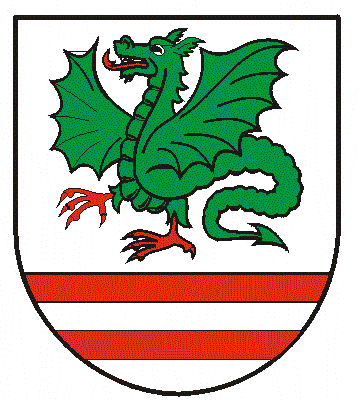 